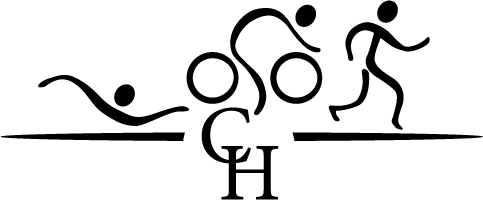 4. Swim & Run + Bike Trainingstag für Triathleten und die, die es noch werden wollenDieses Jahr findet der Swim & Run + Bike Trainingstag des Tri Team Chieming am 27.05.2017 statt.Wir haben für euch einige Änderungen vorgenommen, um dem perfekten Warm-Up für den EBERL Chiemsee Triathlon zu gestalten. Der Tag wird wie folgt verlaufen: Schwimmen im Standbad Chieming (dort wo 4 Wochen später auch der Start des EBERL Chiemsee Triathlon stattfindet) um 10:00 Uhr mit dem Trainer Jan Wolfgarten (Schwimmtrainer von Sebastian Kienle)Technik TrainingOpenWater-Swim im Chiemsee mit Absicherung durch die Wasserwacht ChiemingNeopren Tests der Firmen 2XU, Aqua Sphere und Sailfish, (Erwerben von Neopren Anzügen vor Ort möglich)Die Schwimmeinheit wird ca. 2,5 Stunden in Anspruch nehmenRadfahren mit Profi Triathlet Christian Jais ab ca. 13:00 Uhr40 km EBERL Chiemsee Triathlon Strecke mit mehreren Guides, während der Fahrt Tipps und Korrekturen von Christian JaisLaufen mit Profi Triathlet Christian Jais ab ca. 15:00 Uhr:KoordinationLauf-ErgonomieTrainingstippsh/p/cosmos  Laufstrecken Besichtigung Im Anschluss Triathlon-Fachseminar mit Christian Jais ab ca. 16:30 Uhr Den Tag lassen wir gemütlich mit einem Grillabend ausklingen. Kosten 15€ pro Teilnehmer (Eintritt ins Strandbad, Überraschungspacket, Training und Essen inclusive)Tombola : Hauptgewinn 1 Startplatz für den EBERL Chiemsee Triathlon in der Volksdistanz Kuchen- und Getränkeverkauf im Strandbad Info und Anmeldung:Florian Fritzenwenger Florian.fritzenwenger@t-online.de+49 151/25935314https://www.facebook.com/tsv.chieming.triathlon/?fref=tsTSV-Chieming TriathlonTeilnahme am 4. Swim & Run + Bike Tag am 27.05.2017 Name, Vorname:__________________________________      Anschrift: __________________________________Verein (wenn vorhanden)__________________________________Email	__________________________________Telefonnummer__________________________________Interesse am Neoprentest   Ja                        Nein Interesse am Neoprenkauf  Ja                        Nein T-Shirt Größe:   S 	M	L 	XL 	XXL Bitte bis spätestens 20.Mai per Post, Florian Fritzenwenger Wolfgang-Klausner Str. 1, 83339 Chieming oder per E-Mail an florian.fritzenwenger@t-online.de Bei Fragen bitte unter +49 151/25935314 melden.Teilnahmegebühr bitten an:	 Kontoinhaber:Florian FritzenwengerIBAN: DE11 1001 0010 0271 4621 29 Verwendungszweck: Name des Teilnehmers